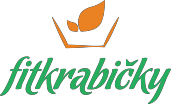 FITKRABIČKY veg. : 9 týždeň	Dátum: .........................PONDELOK Obed : 661 + 1615 kJ Polievka: So suchého hrachu a zemiakov (1,10)  Cícerová Tikka masala s ryžou (1,7) Olovrant: 528 kJ Olivy s feta syrom (7) Večera: 2032 kJ   Gnocchi s bazalkovým pestom (1)UTOROKRaňajky: 941 kJJabklové cookies (1,7)Desiata: 449 kJCviklová nátierka s ricotou a makom (7)Obed: 326 + 1093 kJPolievka: Batátová s mrkvou (10)Vegan steak so zeleninovým šalátom   (7)Olovrant: 1653 kJDomáca RAW tyčinka (1,5,6)Večera: 1742 kJSlovenské rizoto s tarhone so zeleninou (1)STREDARaňajky: 653 kJ“Škvarková” pomazánka s chlebíkom , zelenina (1,610)Desiata: 436 kJJogurt  s ovocím (7)Obed: 577 + 1765 kJPolievka: Fazuľová sladká so zeleninou (5)Zeleninové soté so syrom a cestovinou (1,7)Olovrant: 764 kJCícerový šalát so syrom a cviklou (6,7)Večera: 1000 kJHubové krupoto s tekvicou a hráškom (5,6)Kalorická hodnota jedla je pre program Fit 1. V prípade Línie odpočítajte 20% a prípade Fit 2 pripočítajte 20% hodnoty.ŠTVRTOKRaňajky: 290 kJOvocné smoothie (7)Desiata: 1118 kJTortilla pizza so šunkou a mozzarellou (1,7)Obed: 736 + 1696 kJPolievka: Rukolová polievka (7)Vegánsky kebab , tortilla, jogurtový dessing (1,7)Olovrant: 685 kJHubová paštéta, ryžový chlebík (6)Večera: 1251 kJKôprová omáčka s vajíčkom, varemé zemiaky (1,3,7)PIATOKRaňajky: 906 kJParížsky fit šalát s chlebíkom (1,3, 7)Desiata: 1020 KjBanánový chlieb (1,7)Obed: 305 – 1797 kJPolievka: Mexická s rezancami Vegan kocky na zelenineso zemiakovou knedľou  (1,7)Olovrant: 479 kJKyslomliečny pokrm Skyr (7)Večera: 855 kJHlivový perkelt s kyslou kapustou a pohánkou (1)SOBOTARaňajky: 697 kJNátierka s Tofu, chlebík (1,6)Desiata: 761 kJVajíčková mozajka (3)